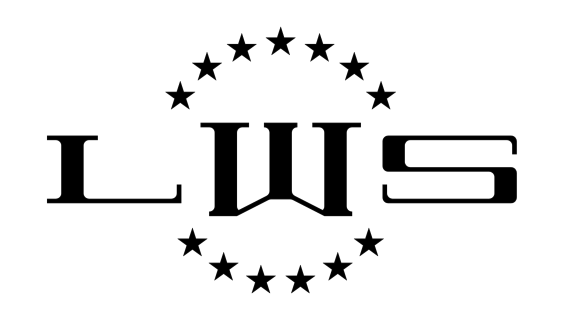 -PAYMENT IS ONLY DUE ONCE YOUR PROJECT IS COMPLETE-PLEASE PRINT OUT THIS FORM AND INCLUDE IT WITH YOUR SHIPMENTCUSTOMER NAME:                                                                                                            CUSTOMER NAME:                                                                                                            DATE:PHONE NUMBER:PHONE NUMBER:PHONE NUMBER:MAILING ADDRESS OR IF USING AN FFL, PUT THE ADDRESS OF THE FFL.MAILING ADDRESS OR IF USING AN FFL, PUT THE ADDRESS OF THE FFL.MAILING ADDRESS OR IF USING AN FFL, PUT THE ADDRESS OF THE FFL.EMAIL ADDRESS:EMAIL ADDRESS:EMAIL ADDRESS:FIREARM MANUFACTUER:                                                              SERIAL NUMBER:SERIAL NUMBER:MODEL:CALIBER:CALIBER:WORK REQUESTED:WORK REQUESTED:WORK REQUESTED:ADDITIONAL REQUESTS AND SPECIAL INSTRUCTIONS:ADDITIONAL REQUESTS AND SPECIAL INSTRUCTIONS:ADDITIONAL REQUESTS AND SPECIAL INSTRUCTIONS:IF YOU RESERVED A SPOT ON THE WORK QUEUE FOR THIS PROJECT, CHECK HERE IF YOU ARE A RETURN CUSTOMER, CHECK HEREIF YOU QUALIFY FOR MIL/LE DISCOUNT, CHECK HEREHELP US IMPROVE OUR BUSINESS!  HOW DID YOU DISCOVER LWS?WHAT MADE YOU CHOOSE LWS?-NOTICE!- WE WILL NOT BE HELD RESPONSIBLE FOR ANY MISHAP THAT OCCURS DUE TO INCORRECT OR MISSING INFORMATION. PLEASE REVIEW OUR WEBSITE Q&A SECTION FOR ANY QUESTIONS CONCERNING APPROPRIATE SHIPPING PRATICES. PLEASE MAKE SURE THE TOTAL COLUMN IS FILLED OUT AND THANK YOU FOR CHOOSING LWS TO ENHANCE YOUR WEAPON.